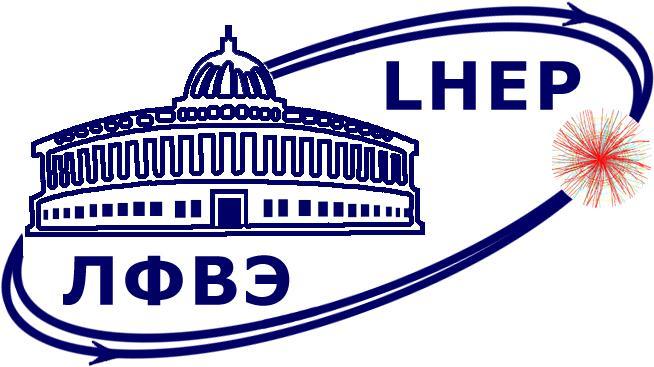 Заседание физической секции НТС ЛФВЭДата и время проведения: 24.03.2022, 15.00, Конференц-зал, корпус №3Ссылка для удалённого участия:https://lhep-volna.jinr.ru/PhysSectionSTCМатериалы доступны в сети Интернет по адресу: https://indico.jinr.ru/event/2979/Программа заседания:Отчет и продление проекта SPD. Докладчик – Гуськов Алексей Вячеславович (ЛЯП, Научно-экспериментальный отдел встречных пучков,начальник отдела).Разное.